Моисеев 22168Приложениек Постановлениюадминистрации муниципального района Пестравский Самарской областиот ___________2015 г. N _____ПОРЯДОКпроведения оценки регулирующего воздействия проектов нормативных правовых актов администрации муниципального района Пестравский Самарской области и Собрания представителей муниципального района Пестравский Самарской области, затрагивающих вопросы осуществления предпринимательской и инвестиционной деятельности, и экспертизы нормативных правовых актов администрации муниципального района Пестравский Самарской области и Собрания представителей муниципального района Пестравский Самарской области, затрагивающих вопросы осуществления предпринимательской и инвестиционной деятельности.1. Общие положения1.1. Настоящий Порядок устанавливает процедуру и правила проведения оценки регулирующего воздействия проектов нормативных правовых актов администрации муниципального района Пестравский Самарской области и Собрания представителей муниципального района Пестравский Самарской области, затрагивающих вопросы осуществления предпринимательской и инвестиционной деятельности (далее - проекты нормативных правовых актов), и экспертизы нормативных правовых актов администрации муниципального района Пестравский Самарской области и Собрания представителей муниципального района Пестравский Самарской области, затрагивающих вопросы осуществления предпринимательской и инвестиционной деятельности (далее – нормативные правовые акты).1.2. Для целей настоящего Порядка используются следующие понятия:     - оценка регулирующего воздействия проекта нормативного правового акта (далее - ОРВ) - процедура, направленная на выявление положений проекта нормативного правового акта, вводящих избыточные обязанности, запреты и ограничения для субъектов предпринимательской и инвестиционной деятельности или способствующих их введению, а также положений, способствующих возникновению необоснованных расходов субъектов предпринимательской и инвестиционной деятельности и бюджета муниципального района Пестравский Самарской области;    - экспертиза нормативного правового акта (далее - экспертиза) - процедура, направленная на выявление в нормативном правовом акте положений, необоснованно затрудняющих осуществление предпринимательской и инвестиционной деятельности;    - уполномоченный орган - орган местного самоуправления муниципального района Пестравский Самарской области, уполномоченный на проведение ОРВ и экспертизы (далее - уполномоченный орган);    - публичные консультации - форма изучения и учета мнений субъектов предпринимательской и инвестиционной деятельности, экспертного сообщества, организаций, осуществляющих защиту и представление интересов субъектов предпринимательской деятельности, органов государственной власти Российской Федерации и органов государственной власти Самарской области, органов местного самоуправления муниципального района Пестравский Самарской области, к компетенции которых относятся вопросы, вынесенные на обсуждение иных заинтересованных лиц;    - участники публичных консультаций - физические и юридические лица, общественные объединения в сфере предпринимательской и инвестиционной деятельности, объединения потребителей, саморегулируемые организации, научно-экспертные организации, федеральные органы исполнительной власти (их территориальные подразделения), государственные органы Самарской области, Уполномоченный по защите прав предпринимателей в Самарской области, органы местного самоуправления муниципального района Пестравский Самарской области;    - разработчик проекта нормативного правового акта - депутат  Собрания представителей муниципального района Пестравский Самарской области, председатель   Собрания представителей муниципального района Пестравский Самарской области, Глава муниципального района Пестравский Самарской области, орган территориального общественного самоуправления, инициативная группа граждан, а также иной субъект правотворческой инициативы, установленный Уставом  муниципального района Пестравский Самарской области.1.3. Целями ОРВ и экспертизы являются анализ проблем и целей правового регулирования, а также выявление и оценка альтернативных вариантов решения проблем, определение связанных с ними выгод и издержек субъектов предпринимательской и инвестиционной деятельности, подвергающихся воздействию правового регулирования, для выбора наиболее эффективного варианта правового регулирования.1.4. При проведении ОРВ и экспертизы проводятся публичные консультации.1.5. Задачами проведения публичных консультаций по проектам нормативных правовых актов являются:а) максимальное вовлечение в процесс обсуждения проектов нормативных правовых актов участников публичных консультаций, а также учет их интересов;б) обеспечение прозрачности процедур разработки проектов нормативных правовых актов (в том числе информирование заинтересованных лиц и групп), подотчетность, объективность и независимость выбора респондентов;в) установление сроков обсуждения проектов нормативных правовых актов, достаточных для того, чтобы все заинтересованные лица и группы имели возможность подготовить и высказать аргументированную позицию.2. Порядок проведения ОРВ.2.1. ОРВ проводится:а) разработчиком проекта нормативного правового акта;б) уполномоченным органом.2.2. ОРВ проводится с учетом степени регулирующего воздействия положений, содержащихся в проекте нормативного правового акта:а) высокая степень регулирующего воздействия - проект нормативного правового акта содержит положения, устанавливающие ранее не предусмотренные нормативными правовыми актами администрации муниципального района Пестравский Самарской области и Собрания представителей муниципального района Пестравский Самарской области обязанности, запреты и ограничения для субъектов предпринимательской и инвестиционной деятельности, в том числе устанавливающие ранее не предусмотренные нормативными правовыми актами администрации муниципального района Пестравский Самарской области и Собрания представителей муниципального района Пестравский Самарской области административные процедуры с участием субъектов предпринимательской и инвестиционной деятельности, и (или) положения, приводящие к возникновению ранее не предусмотренных нормативными правовыми актами администрации муниципального района Пестравский Самарской области и Собрания представителей муниципального района Пестравский Самарской области расходов субъектов предпринимательской и инвестиционной деятельности и бюджета муниципального района Пестравский Самарской области;б) средняя степень регулирующего воздействия - проект нормативного правового акта содержит положения, изменяющие ранее предусмотренные нормативными правовыми актами обязанности, запреты и ограничения для субъектов предпринимательской и инвестиционной деятельности, в том числе предусмотренные нормативными правовыми актами административные процедуры с участием субъектов предпринимательской и инвестиционной деятельности, или способствует установлению положений, которые могут предусматривать обязанности, запреты и ограничения для субъектов предпринимательской и инвестиционной деятельности, и (или) положения, приводящие к увеличению ранее предусмотренных нормативными правовыми актами расходов субъектов предпринимательской и инвестиционной деятельности и бюджета  муниципального района Пестравский Самарской области в) низкая степень регулирующего воздействия - проект нормативного правового акта не содержит положений, предусмотренных подпунктами "а" и "б" настоящего пункта. К проектам нормативных правовых актов низкой степени регулирующего воздействия относятся также проекты нормативных правовых актов о внесении изменений в нормативные правовые акты высокой и средней степени регулирующего воздействия, направленные исключительно на приведение положений данных нормативных правовых актов в соответствие с федеральным законодательством и (или) нормативными правовыми актами Самарской области большей юридической силы.2.3. Оценка регулирующего воздействия включает следующие этапы:а) проведение разработчиком проекта нормативного правового акта публичных консультаций по проекту нормативного правового акта;б) подготовка разработчиком проекта нормативного правового акта отчета о проведении ОРВ;в) подготовка уполномоченным органом заключения об ОРВ.2.4. Разработчик проекта нормативного правового акта, проводящий ОРВ, после принятия решения о подготовке проекта нормативного правового акта в случае проведения публичных консультаций размещает на своем официальном сайте в информационно-телекоммуникационной сети Интернет:- текст проекта нормативного правового акта;- пояснительную записку;- перечень нормативных правовых актов, принятия, изменения, отмены которых потребует принятие нормативного правового акта;- финансово-экономическое обоснование (в случае внесения проекта нормативного правового акта, реализация которого потребует материальных затрат);- уведомление о подготовке проекта нормативного правового акта по форме, установленной в приложении N 1 к настоящему Порядку;- перечень вопросов по проекту нормативного правового акта, предлагаемых к обсуждению в ходе публичных консультаций, составленный разработчиком проекта исходя из специфики проекта нормативного правового акта.В случае отсутствия у разработчика проекта нормативного правового акта официального сайта в информационно-телекоммуникационной сети Интернет разработчик направляет перечисленные в настоящем пункте материалы в письменной и электронной формах в администрацию муниципального района Пестравский Самарской области для их размещения на официальном сайте администрации муниципального района Пестравский Самарской области.2.5. Уполномоченный орган на проведение ОРВ  администрации  муниципального района Пестравский Самарской области в срок не позднее трех рабочих дней со дня поступления материалов в администрацию  муниципального района Пестравский Самарской области указанных в пункте 2.4 настоящего Порядка, размещает их на официальном сайте администрации муниципального района Пестравский Самарской области.2.6. О размещении на официальном сайте материалов, указанных в пункте 2.4 настоящего Порядка, разработчик проекта нормативного правового акта в течение 5 рабочих дней со дня их размещения уведомляет:- уполномоченный орган;- заинтересованные органы местного самоуправления  муниципального района Пестравский Самарской области, а также Уполномоченного по защите прав предпринимателей в Самарской области;- организации, целью деятельности которых является защита и представление интересов субъектов предпринимательской и иной экономической деятельности;- иные организации в соответствующей сфере регулирования.2.7. Срок, в течение которого разработчиком проекта нормативного правового акта принимаются предложения по проекту нормативного правового акта, указывается им в уведомлении о подготовке проекта нормативного правового акта с учетом степени регулирующего воздействия положений, содержащихся в проекте нормативного правового акта, но не может составлять менее:а) 20 календарных дней - для проектов нормативных правовых актов, содержащих положения, имеющие высокую или среднюю степень регулирующего воздействия;б) 15 календарных дней - для проектов нормативных правовых актов, содержащих положения, имеющие низкую степень регулирующего воздействия.2.8. Разработчик проекта нормативного правового акта, проводящий ОРВ, обязан рассмотреть все предложения участников публичных консультаций, поступившие в установленный срок.2.9. Предложения, полученные в ходе общественного обсуждения проекта нормативного правового акта, фиксируются разработчиком проекта нормативного правового акта и включаются в свод предложений, полученных по результатам публичных консультаций.Форма свода предложений, полученных по результатам публичных консультаций, предусмотрена в приложении N 2 к настоящему Порядку.2.10. По результатам анализа предложений разработчик проекта нормативного правового акта оценивает последствия принятия проекта, альтернативные варианты решения проблемы, требующей правового регулирования, и выбирает эффективный вариант такого регулирования.2.11. В течение 10 рабочих дней со дня окончания срока приема предложений по проекту нормативного правового акта разработчик проекта нормативного правового акта подготавливает отчет о проведении оценки регулирующего воздействия по форме согласно приложению N 3 к настоящему Порядку.2.12. При подготовке отчета о проведении ОРВ рассмотрению подлежат имеющиеся сведения (расчеты, обоснования), информационно-аналитические материалы, мнения и предложения, поступившие в ходе проведения публичных консультаций, устанавливаются возможные затруднения в осуществлении предпринимательской и инвестиционной деятельности, которые могут быть вызваны применением положений проекта нормативного правового акта, а также их обоснованность и целесообразность для целей правового регулирования соответствующих отношений.2.13. Разработчик проекта нормативного правового акта в течение трех рабочих дней со дня окончания срока для подготовки отчета о проведении ОРВ направляет проект нормативного правового акта, материалы, указанные в абзацах третьем - пятом пункта 2.4 настоящего Порядка, и отчет о проведении ОРВ в уполномоченный орган для подготовки заключения об оценке регулирующего воздействия.2.14. На основании отчета о проведении ОРВ уполномоченным органом в течение 10 рабочих дней со дня поступления документов, указанных в пункте 2.13 настоящего Порядка, подготавливается и направляется разработчику заключение об ОРВ.Заключение об ОРВ должно содержать выводы о наличии (отсутствии) в проекте нормативного правового акта положений, вводящих избыточные обязанности, запреты и ограничения для субъектов предпринимательской и инвестиционной деятельности или способствующих их введению, а также положений, способствующих возникновению необоснованных расходов субъектов предпринимательской и инвестиционной деятельности и бюджета  муниципального района Пестравский Самарской области.При подготовке заключения об ОРВ уполномоченный орган вправе запрашивать у разработчика проекта нормативного правового акта дополнительные сведения, связанные с проведением ОРВ. Запрос указанных сведений и представление соответствующей информации по данному запросу осуществляется в пределах срока, установленного абзацем первым настоящего пункта для подготовки заключения об ОРВ.Форма заключения об ОРВ предусмотрена в приложении N 4 к настоящему Порядку.2.15. По результатам публичных консультаций и с учетом заключения уполномоченного органа об ОРВ разработчик проекта нормативного правового акта может принять одно из следующих решений:а) внести проект нормативного правового акта на рассмотрение администрации муниципального района Пестравский Самарской области или Собрания представителей муниципального района Пестравский Самарской области;б) доработать проект нормативного правового акта и внести его на рассмотрение администрации муниципального района Пестравский Самарской области или Собрания представителей муниципального района Пестравский Самарской области. Если в результате доработки проекта нормативного правового акта разработчиком в него будут внесены изменения, содержащие положения, имеющие более высокую степень регулирующего воздействия, чем та, которая была определена для данного проекта нормативного правового акта изначально при проведении ОРВ, в отношении соответствующего проекта нормативного правового акта повторно проводится ОРВ в соответствии с настоящим Порядком и требованиями Закона Самарской области от 14.11.2014 N 117-ГД "Об установлении правовых основ проведения органами местного самоуправления в Самарской области оценки регулирующего воздействия проектов муниципальных нормативных правовых актов, затрагивающих вопросы осуществления предпринимательской и инвестиционной деятельности, и экспертизы муниципальных нормативных правовых актов, затрагивающих вопросы осуществления предпринимательской и инвестиционной деятельности";в) отказаться от внесения проекта нормативного правового акта на рассмотрение администрации  муниципального района Пестравский Самарской области или Собрания представителей муниципального района Пестравский Самарской области.2.16. Принятие нормативного правового акта, затрагивающего вопросы осуществления предпринимательской и инвестиционной деятельности, без заключения уполномоченного органа об ОРВ не допускается.3. Порядок проведения экспертизы.3.1. Экспертиза проводится уполномоченным органом на основе ежегодного плана проведения экспертизы нормативных правовых актов администрации  муниципального района Пестравский Самарской области и Собрания представителей муниципального района Пестравский Самарской области, затрагивающих вопросы осуществления предпринимательской и инвестиционной деятельности (далее - ежегодный план).Ежегодный план составляется уполномоченным органом и утверждается Главой муниципального района Пестравский Самарской области  не позднее 1 декабря года, предшествующего году, в котором планируется проведение экспертизы. На 2016 год  план составляется уполномоченным органом и утверждается Главой муниципального района Пестравский Самарской области  не позднее 1 марта 2016 года.Форма ежегодного плана предусмотрена в приложении N 5 к настоящему Порядку.3.2. Экспертиза включает следующие этапы:а) проведение публичных консультаций по нормативному правовому акту;б) подготовка отчета о проведении экспертизы.3.3. Для проведения публичных консультаций уполномоченный орган подготавливает:а) уведомление о проведении экспертизы нормативного правового акта согласно приложению N 6 к настоящему Порядку;б) текст нормативного правового акта в редакции, действующей на дату размещения уведомления о проведении экспертизы;в) перечень вопросов для участников публичных консультаций.Указанные в настоящем пункте материалы размещаются на официальном сайте администрации  муниципального района Пестравский Самарской области.3.4. Перечень вопросов для участников публичных консультаций составляется исходя из специфики нормативного правового акта, подлежащего экспертизе.3.5. О размещении на официальном сайте администрации муниципального района Пестравский Самарской области материалов, указанных в пункте 3.3 настоящего Порядка, уполномоченный орган в течение 5 рабочих дней со дня их размещения уведомляет:- заинтересованные органы местного самоуправления  муниципального района Пестравский Самарской области, а также Уполномоченного по защите прав предпринимателей в Самарской области;- организации, целью деятельности которых является защита и представление интересов субъектов предпринимательской и иной экономической деятельности;- иные организации в соответствующей сфере регулирования.3.6. Срок, в течение которого уполномоченным органом проводятся публичные консультации по нормативному правовому акту, составляет тридцать календарных дней со дня размещения на официальном сайте администрации  муниципального района Пестравский Самарской области материалов, указанных в пункте 3.3 настоящего Порядка.3.7. Публичные консультации могут дополнительно включать такие формы общественного обсуждения нормативного правового акта, как опросы, "горячие линии", совещания с заинтересованными сторонами, "круглые столы", заседания общественно-консультативных органов и другие мероприятия, в том числе с использованием возможностей информационно-телекоммуникационной сети Интернет.3.8. Уполномоченный орган в течение 30 календарных дней со дня окончания срока проведения публичных консультаций подготавливает отчет о проведении экспертизы, который подписывается руководителем уполномоченного органа.3.9. Подготовка отчета о проведении экспертизы осуществляется с учетом результатов анализа:а) мнений, предложений, документов и материалов, поступивших в уполномоченный орган в процессе проведения публичных консультаций по нормативному правовому акту;б) положений нормативного правового акта во взаимосвязи со сложившейся практикой их применения.3.10. Отчет о проведении экспертизы должен содержать:а) выводы о наличии либо отсутствии в нормативном правовом акте положений, необоснованно затрудняющих осуществление предпринимательской и инвестиционной деятельности;б) при наличии в нормативном правовом акте положений, необоснованно затрудняющих осуществление предпринимательской и инвестиционной деятельности, - предложения о признании утратившим силу нормативного правового акта либо его отдельных положений или о внесении изменений в иные нормативные правовые акты для преодоления негативных эффектов, связанных с правовым регулированием.3.11. Отчет о проведении экспертизы нормативных правовых актов администрации муниципального района Пестравский Самарской области в течение 5 календарных дней со дня его подписания направляется уполномоченным органом Главе муниципального района Пестравский Самарской области.Отчет о проведении экспертизы нормативных правовых актов Собрания представителей  муниципального района Пестравский Самарской области в течение 5 календарных дней со дня его подписания направляется уполномоченным органом председателю Собрания представителей муниципального района Пестравский Самарской области.3.12. Глава  муниципального района Пестравский Самарской области и председатель Собрания представителей муниципального района Пестравский Самарской области в течение 30 календарных дней со дня поступления отчета о проведении экспертизы рассматривают его и принимают решение по результатам экспертизы.Приложение N 1к Порядку проведения оценки регулирующего воздействияпроектов нормативных правовых актов администрации муниципального района Пестравский Самарской области и Собрания представителей муниципального района Пестравский Самарской области, затрагивающих вопросы осуществления предпринимательской и инвестиционной деятельности, и экспертизы нормативных правовых актов администрации муниципального района Пестравский Самарской области и Собрания представителей муниципального района Пестравский Самарской области, затрагивающих вопросы осуществления предпринимательской и инвестиционной деятельностиУведомлениео подготовке проекта нормативного правового акта1. Вид нормативного правового акта______________________________________________________________________________________________________________________________________________________2. Наименование проекта нормативного правового акта______________________________________________________________________________________________________________________________________________________3. Планируемый срок вступления в силу нормативного правового акта______________________________________________________________________________________________________________________________________________________4. Разработчик проекта нормативного правового акта______________________________________________________________________________________________________________________________________________________5. Обоснование необходимости подготовки проекта нормативного правового акта______________________________________________________________________________________________________________________________________________________6. Описание  проблем,  на  решение  которых  направлен  предлагаемый способрегулирования______________________________________________________________________________________________________________________________________________________7. Круг  субъектов,  на  которых  будет  распространено   действие  проектанормативного правового акта______________________________________________________________________________________________________________________________________________________8. Необходимость установления переходного периода______________________________________________________________________________________________________________________________________________________9. Краткое изложение целей регулирования______________________________________________________________________________________________________________________________________________________10. Срок, в течение которого разработчиком проекта принимаются  предложения(со дня размещения на официальном сайте настоящего уведомления)______________________________________________________________________________________________________________________________________________________11. Контактные данные  для  направления  предложений  (ответственное  лицо,адрес электронной почты и контактный телефон ответственного лица)______________________________________________________________________________________________________________________________________________________12. Иная информация по решению разработчика проекта нормативного  правовогоакта___________________________________________________________________________Приложение N 2к Порядку проведения оценки регулирующего воздействияпроектов нормативных правовых актов администрации муниципального района Пестравский Самарской области и Собрания представителей муниципального района Пестравский Самарской области, затрагивающих вопросы осуществления предпринимательской и инвестиционной деятельности, и экспертизы нормативных правовых актов администрации муниципального района Пестравский Самарской области и Собрания представителей муниципального района Пестравский Самарской области, затрагивающих вопросы осуществления предпринимательской и инвестиционной деятельностиСводпредложений, полученныхпо результатам публичных консультаций1. Наименование проекта нормативного правового акта___________________________________________________________________________2. Предложения принимались разработчиком проекта нормативного правовогоакта с _____________________________ по ___________________________________3. Общее число полученных предложений___________________________________________________________________________4. Число учтенных предложений___________________________________________________________________________5. Число предложений, учтенных частично___________________________________________________________________________6. Число отклоненных предложений___________________________________________________________________________7. Свод предложений:Приложение N 3к Порядку проведения оценки регулирующего воздействияпроектов нормативных правовых актов администрации муниципального района Пестравский Самарской области и Собрания представителей муниципального района Пестравский Самарской области, затрагивающих вопросы осуществления предпринимательской и инвестиционной деятельности, и экспертизы нормативных правовых актов администрации муниципального района Пестравский Самарской области и Собрания представителей муниципального района Пестравский Самарской области, затрагивающих вопросы осуществления предпринимательской и инвестиционной деятельности                  Отчето проведении оценки регулирующего воздействия1. Общие сведенияРазработчик проекта нормативного правового акта___________________________________________________________________________Вид, наименование проекта нормативного правового акта___________________________________________________________________________2. Проблема,  на решение которой направлено принятие нормативного правовогоакта_________________________________________________________________________________________________________________________________________________________________________________________________________________________________Описание существующей проблемы_________________________________________________________________________________________________________________________________________________________________________________________________________________________________Причины (источники) возникновения проблемы_________________________________________________________________________________________________________________________________________________________________________________________________________________________________Негативные эффекты, связанные с существованием проблемы_________________________________________________________________________________________________________________________________________________________________________________________________________________________________Риски  и  предполагаемые  последствия,  связанные  с  сохранением  текущегоположения_________________________________________________________________________________________________________________________________________________________________________________________________________________________________Возможность  решения  проблемы  иными  правовыми, финансово-экономическими,информационными, техническими или организационными средствами_________________________________________________________________________________________________________________________________________________________________________________________________________________________________Вывод ___________________________________________________________________________________________________________________________________________________________________________________________________________________________3. Цели регулированияОсновные цели проекта нормативного правового акта_________________________________________________________________________________________________________________________________________________________________________________________________________________________________4. Варианты решения проблемы <*>Вариант 1 __________________________________________________________________________________________________________________________________________________________________________________________________________________________________________________________________________________________________Вариант 2 __________________________________________________________________________________________________________________________________________________________________________________________________________________________________________________________________________________________________5. Основные группы  участников  общественных  отношений,  интересы  которыхбудут  затронуты  с  принятием  нормативного  правового  акта,   оценка  ихпредполагаемых издержек и выгодДля варианта 1 решения проблемыОсновные группы, подверженные влиянию проблемы_________________________________________________________________________________________________________________________________________________________________________________________________________________________________Предполагаемые  издержки  и  выгоды  основных  групп участников от принятиянормативного правового акта_________________________________________________________________________________________________________________________________________________________________________________________________________________________________Для варианта 2 решения проблемыОсновные группы, подверженные влиянию проблемы_________________________________________________________________________________________________________________________________________________________________________________________________________________________________Предполагаемые  издержки  и  выгоды  основных  групп участников от принятиянормативного правового акта_________________________________________________________________________________________________________________________________________________________________________________________________________________________________6. Выбранный вариант решения проблемы______________________________________________________________________________________________________________________________________________________7. Риски  не достижения   целей   правового   регулирования   или  возможныенегативные последствия от принятия нормативного правового акта_________________________________________________________________________________________________________________________________________________________________________________________________________________________________8. Справка о проведении публичных консультацийСрок проведения публичных консультаций______________________________________________________________________________________________________________________________________________________Участники публичных консультаций_________________________________________________________________________________________________________________________________________________________________________________________________________________________________Способ проведения публичных консультаций______________________________________________________________________________________________________________________________________________________Предложения,   полученные   в  ходе   проведения  публичных   консультаций,с указанием результата их рассмотрения_________________________________________________________________________________________________________________________________________________________________________________________________________________________________9. Иная информация,  подлежащая  отражению  в  отчете  о  проведении оценкирегулирующего воздействия по усмотрению разработчика  проекта  нормативногоправового акта______________________________________________________________________________________________________________________________________________________Приложения (по усмотрению разработчика нормативного правового акта)Подпись разработчика проекта нормативного правового акта___________________________________________________________________________Дата "___" _____________ 20___ г.--------------------------------    <*>  Примечание.  Количество  вариантов  решения  проблемы определяетсяразработчиком проекта нормативного правового акта.Приложение N 4к Порядку проведения оценки регулирующего воздействияпроектов нормативных правовых актов администрации муниципального района Пестравский Самарской области и Собрания представителей муниципального района Пестравский Самарской области, затрагивающих вопросы осуществления предпринимательской и инвестиционной деятельности, и экспертизы нормативных правовых актов администрации муниципального района Пестравский Самарской области и Собрания представителей муниципального района Пестравский Самарской области, затрагивающих вопросы осуществления предпринимательской и инвестиционной деятельности                                				ЗАКЛЮЧЕНИЕ                   			 об оценке регулирующего воздействия1. Общие сведенияРазработчик проекта нормативного правового акта___________________________________________________________________________Вид, наименование проекта нормативного правового акта___________________________________________________________________________Дата  получения  уполномоченным  органом   отчета   о   проведении   оценкирегулирующего воздействия:___________________________________________________________________________2. Проблема, на решение которой направлено принятие нормативного  правовогоакта_________________________________________________________________________________________________________________________________________________________________________________________________________________________________3. Цели регулированияОсновные цели проекта нормативного правового акта_________________________________________________________________________________________________________________________________________________________________________________________________________________________________4. Выбранный вариант решения проблемы____________________________________________________________________________________________________________________________________________________________________________________________________________________________________________________________________________________________________________5. Оценка эффективности выбранного варианта решения проблемы _______________________________________________________________________________________________________________________________________________________________________________________________________________________________________________6. Выводы:6.1. О наличии  (отсутствии)   в   проекте   нормативного   правового  актаположений,  вводящих  избыточные  обязанности,  запреты  и  ограничения длясубъектов   предпринимательской    и   инвестиционной   деятельности    илиспособствующих их введению_________________________________________________________________________________________________________________________________________________________________________________________________________________________________6.2. О  наличии  (отсутствии)   в  проекте   нормативного   правового  актаположений, способствующих возникновению  необоснованных  расходов субъектовпредпринимательской  и  инвестиционной  деятельности  и  бюджета муниципального района Пестравский Самарской области_________________________________________________________________________________________________________________________________________________________________________________________________________________________________7. Иная  информация,   подлежащая  отражению   в   заключении   об   оценкерегулирующего воздействия по усмотрению уполномоченного органа_________________________________________________________________________________________________________________________________________________________________________________________________________________________________________________________________________          ______________________(подпись начальника отдела экономического развития администрации муниципального района Пестравский Самарской области________________ФИО)Дата "___" _____________ 20___ г.Приложение N 5к Порядку проведения оценки регулирующего воздействияпроектов нормативных правовых актов администрации муниципального района Пестравский Самарской области и Собрания представителей муниципального района Пестравский Самарской области, затрагивающих вопросы осуществления предпринимательской и инвестиционной деятельности, и экспертизы нормативных правовых актов администрации муниципального района Пестравский Самарской области и Собрания представителей муниципального района Пестравский Самарской области, затрагивающих вопросы осуществления предпринимательской и инвестиционной деятельности                                                                  					                 Утверждаю:                                                 					                   Глава муниципального района     Пестравский Самарской области                                    						  _____________________________                                   					                             (подпись, Ф.И.О.)«____»_______________20__г.Ежегодный планпроведения экспертизы нормативных правовых актовадминистрации муниципального района Пестравский Самарской области и Собрания представителей муниципального района Пестравский Самарской области, затрагивающих вопросыосуществления предпринимательской и инвестиционной деятельностиподпись начальника отдела экономического развития администрации муниципального района Пестравский Самарской области________________ФИОПриложение N 6к Порядку проведения оценки регулирующего воздействияпроектов нормативных правовых актов администрации муниципального района Пестравский Самарской области и Собрания представителей муниципального района Пестравский Самарской области, затрагивающих вопросы осуществления предпринимательской и инвестиционной деятельности, и экспертизы нормативных правовых актов администрации муниципального района Пестравский Самарской области и Собрания представителей муниципального района Пестравский Самарской области, затрагивающих вопросы осуществления предпринимательской и инвестиционной деятельностиУведомлениео проведении экспертизы нормативного правового акта1. Вид и реквизиты нормативного правового акта______________________________________________________________________________________________________________________________________________________2. Наименование нормативного правового акта______________________________________________________________________________________________________________________________________________________3. Дата вступления в силу нормативного правового акта______________________________________________________________________________________________________________________________________________________4. Основные   группы   субъектов   предпринимательской   и   инвестиционнойдеятельности,  на  которых  распространено  действие нормативного правовогоакта_________________________________________________________________________________________________________________________________________________________________________________________________________________________________5. Общая характеристика регулируемых общественных отношений______________________________________________________________________________________________________________________________________________________6. Срок, в  течение  которого  принимаются  мнения  о наличии в нормативномправовом   акте   положений,   необоснованно   затрудняющих   осуществлениепредпринимательской  и  инвестиционной  деятельности  (со дня размещения наофициальном сайте настоящего уведомления)______________________________________________________________________________________________________________________________________________________7. Способ представления мнений:направление посредством почтовой связи по адресу:___________________________________________________________________________направление в форме электронного документа на адрес электронной почты______________________________________________________________________________________________________________________________________________________8. Контактное лицо (фамилия, имя, отчество, должность,  контактный телефон,факс)______________________________________________________________________9. Иная информация___________________________________________________________________________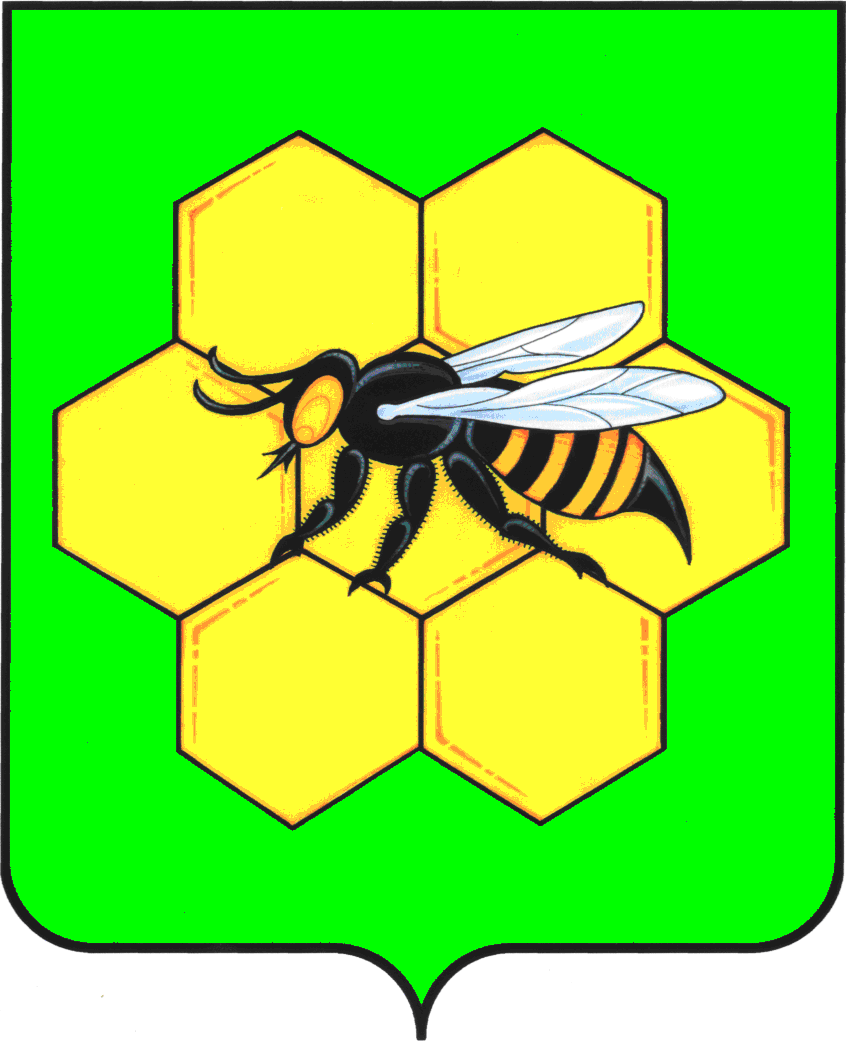 АДМИНИСТРАЦИЯМУНИЦИПАЛЬНОГО РАЙОНА ПЕСТРАВСКИЙСАМАРСКОЙ ОБЛАСТИПОСТАНОВЛЕНИЕот_____03.02.16_______________№___31________         Об утверждении порядка проведения оценки регулирующего воздействия проектов нормативных правовых актов администрации муниципального района Пестравский Самарской области и Собрания представителей муниципального района Пестравский Самарской области, затрагивающих вопросы осуществления предпринимательской и инвестиционной деятельности, и экспертизы нормативных правовых актов администрации муниципального района Пестравский Самарской области и Собрания представителей муниципального района Пестравский Самарской области, затрагивающих вопросы осуществления предпринимательской и инвестиционной деятельности.В целях реализации Федерального закона от 06.10.2003 N 131-ФЗ "Об общих принципах организации местного самоуправления в Российской Федерации", Закона Самарской области от 14.11.2014 N 117-ГД "Об установлении правовых основ проведения органами местного самоуправления в Самарской области оценки регулирующего воздействия проектов муниципальных нормативных правовых актов, затрагивающих вопросы осуществления предпринимательской и инвестиционной деятельности, и экспертизы муниципальных нормативных правовых актов, затрагивающих вопросы осуществления предпринимательской и инвестиционной деятельности", принимая во внимание обращение председателя Собрания представителей муниципального района Пестравский от 09.12.15 №76, руководствуясь статьями 41, 43 Устава муниципального района  Пестравский  Самарской области, администрация муниципального района Пестравский Самарской области ПОСТАНОВЛЯЕТ:1. Утвердить прилагаемый Порядок проведения оценки регулирующего воздействия проектов нормативных правовых актов администрации муниципального района Пестравский Самарской области и Собрания представителей муниципального района Пестравский Самарской области, затрагивающих вопросы осуществления предпринимательской и инвестиционной деятельности, и экспертизы нормативных правовых актов администрации муниципального района Пестравский Самарской области и Собрания представителей муниципального района Пестравский Самарской области, затрагивающих вопросы осуществления предпринимательской и инвестиционной деятельности.2. Определить администрацию муниципального района Пестравский Самарской области в лице отдела экономического развития администрации муниципального района Пестравский Самарской области органом, уполномоченным на проведение оценки регулирующего воздействия проектов нормативных правовых актов администрации муниципального района Пестравский Самарской области и Собрания представителей муниципального района Пестравский Самарской области, затрагивающих вопросы осуществления предпринимательской и инвестиционной деятельности, и экспертизы нормативных правовых актов администрации муниципального района Пестравский Самарской области и Собрания представителей муниципального района Пестравский Самарской области, затрагивающих вопросы осуществления предпринимательской и инвестиционной деятельности.3. Настоящее постановление вступает в силу на следующий день после его официального опубликования и распространяется на правоотношения, возникшие с 1 января 2016 г.4. Направить постановление в отдел правового сопровождения и муниципального контроля, опубликовать в районной газете «Степь» и разместить на официальном Интернет-сайте муниципального района Пестравский Самарской области.5. Контроль за выполнением настоящего постановления возложить на первого заместителя Главы муниципального района Пестравский Самарской области А.В.Имангулова.Глава муниципального района						Пестравский                                                                                         А.П.Любаев     N п/пУчастник обсужденияПредложение участника обсужденияДата поступления предложенияРезультат рассмотрения предложения разработчиком проекта нормативного правового актаNп/пНазвание, дата принятия и номер нормативного правового акта, подлежащего экспертизеНачало проведения экспертизы (месяц, в котором предполагается начало проведения экспертизы)Ответственное должностное лицо